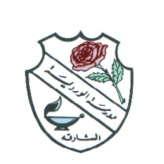            English Department 2018-2019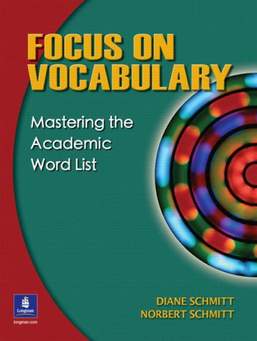           Vocabulary List  Unit 4 –(Grade4)   1-setting: (n)   the time and place in which the action of a book,   movie, etc., takes place    2-characters : (n)  the people who act in a film or a play.    3-cunning: (adj)    getting what is wanted in a clever way.    4-greedy: (adj)  having a selfish desire to have more of something.     5- conflict: (n)   a disagreement or argument.     6-satisfy:  (v)    to cause someone to be happy or pleased.     7-knack: (n)    a natural skill at doing something / a talent       8- conclusion: (n)   the end of a process or text.      9- brave  (adj)     ready to face danger or pain with courage.     10- courageous  (adj)     very brave .     11- fierce: (adj)   very violent / wild     12- chief:  ( n )   the person who is the leader of a group of people ,of an organization ,etc.     13-completely:  ( adv)   totally.      Example:  The houses were completely damaged after the earthquake. 14- possession: (n)  something that is owned by someone.                         Ex: The family lost all of its possessions in the fire.15-resolution: (n)  The act of finding an answer or solution to a conflict or a problem.16-merchant: (n)   someone who buys and sells goods especially in large amounts.17-conflict: (n)    strong disagreement between people.18-conversation:   (n) an informal talk involving two people or a small group of people.19-hurriedly : ( adv)  quickly.20-witnesses: (Pl.n)    the people who see something like a crime or present at an event and can say what happened.